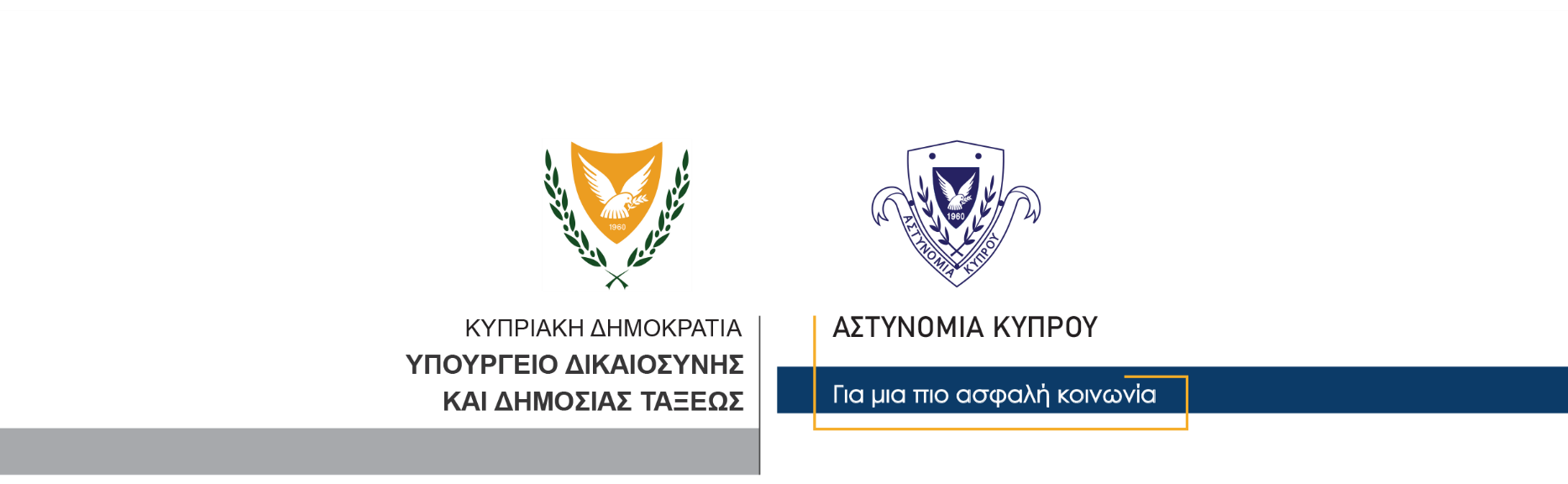 12 Φεβρουαρίου, 2022                             Δελτίο Τύπου 3Αναφορικά με Δελτίο Τύπου 1, ημερομηνίας 29/12/2021 - Φόνος εκ προμελέτηςΑνανέωση προσωποκράτησης 	Ενώπιον του Επαρχιακού Δικαστηρίου Λάρνακας, για ανανέωση του διατάγματός κράτησης τους, οδηγήθηκαν σήμερα τρία πρόσωπα, που τελούσαν υπό κράτηση για διευκόλυνση των ανακρίσεων σχετικά με το φόνο του Αντρέα Ευαγγέλου, που διαπράχθηκε τον περασμένο Δεκέμβριο, στη Λάρνακα. Πρόκειται για 44χρονο, 23χρονο και 19χρονο, εναντίον των οποίων το Δικαστήριο ανανέωσε το διάταγμα κράτησης για άλλες έξι μέρες.	Οι τρεις είχαν συλληφθεί το βράδυ της 3ης Φεβρουαρίου, 2022, κατά τη διάρκεια αστυνομικής επιχείρησης που διεξήχθη στο πλαίσιο των εξετάσεων της Αστυνομίας σχετικά με τη συγκεκριμένη υπόθεση. (Το Δελτίο Τύπου 1, ημερομηνίας 4/2/2022 είναι σχετικό)	Εναντίον τους διερευνώνται τα αδικήματα της συνωμοσίας για φόνο, του φόνου εκ προμελέτης, της συμμετοχής σε εγκληματική οργάνωση, της συμμετοχής και αποδοχής διάπραξης εγκλημάτων, της παράνομης κατοχής και μεταφοράς πυροβόλου όπλου, και της παράνομης κατοχής και μεταφοράς εκρηκτικών υλών. 	Ο φόνος του 53χρονου Αντρέα Ευαγγέλου διαπράχθηκε γύρω στις 8.30 το βράδυ στις 28 Δεκεμβρίου, 2021, σε χώρο στάθμευσης πολυκατοικίας, στη Λάρνακα, ενώ αυτός στάθμευε το αυτοκίνητό του. Σύμφωνα με τα υπό εξέταση στοιχεία, δύο πρόσωπα που επέβαιναν σε μοτοσικλέτα τύπου σκούτερ, τον προσέγγισαν και ένας από αυτούς πυροβόλησε εναντίον του, τραυματίζοντας τον θανάσιμα. 	Το ΤΑΕ Λάρνακας συνεχίζει τις εξετάσεις.Κλάδος ΕπικοινωνίαςΥποδιεύθυνση Επικοινωνίας Δημοσίων Σχέσεων & Κοινωνικής Ευθύνης